In Silico  Molecular  Docking  Analysis  For  Repurposing Ribavirin Antiviral Drugs Against Tumour ActivitySangeetha. S*, Alexandar. S,  Kumar. M and Vigeshwaran. SDepartment of Pharmaceutical ChemistryVinayaka Mission’s College of Pharmacy, Vinayaka Mission’s Research Foundation (DU)SalemIntroduction and ObjectiveThe growing cost of medical care worldwide, particularly in oncology, has incentivized researchers and physicians to repurpose clinically used drugs to alleviate the financial burden of drug development and offer potential new therapeutics. Present works have explain anticancer properties of the FDA-approved drug Ribavirin antiviral molecule used over the past four decades for the treatment of antiviral1. Eukaryotic translation initiation. Further more ribavirin  has shown to be safe and effective  to enhance anticancer activity .The extensive work carried out in this study is to examine the interaction of the  cancer protein and different antiviral drug ligands to inhibit the cancer protein main protease.the most robust preclinical docking suggest that ribavirin principal target  in serveral cancer is eIF4E,modulated via direct binding and competiitive inhibition. The results from this in silico molecular docking study enhance the use of ribavirin for as potential candidate drugs for the treatment of cancer because the drug expressed their highest docking scores.MethodsSince its advent as an antiviral therapy over 40 years ago, a growing body of work has shown evidence for ribavirin as an anticancer agent. In particular, the elucidation of its antagonism toward the oncogenic eukaryotic translation initiation factor Eukaryotic translation initiation factor -4E (eIF4E)1 has led to promising preclinical and clinical results in monotherapy and combination therapy for several cancers. Moreover, several clinical trials have examined the safety and efficacy of ribavirin in malignancies and have validated its use as an antineoplastic agent, particularly in combination therapies2.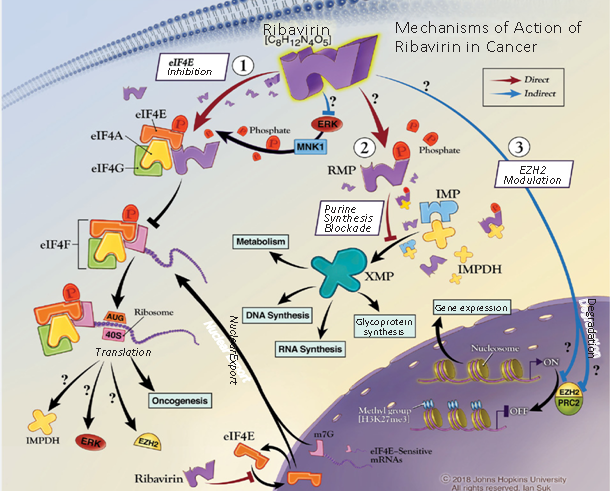 3D Structure of Ribavarin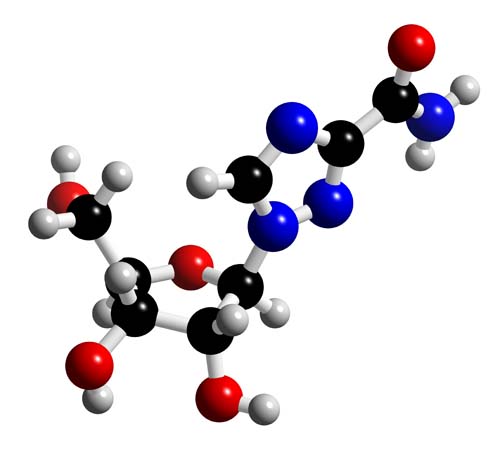 STEP: I The main virus protease was collected from a Protein Data BankProtein Target: 3D Structures of protein were procured from PDB. The protein structures were cleaned (water molecules and other heteroatoms removed), prepared and minimized before docking.Ligand preparation. Preparation of ligand is also done because of some reasons, A reasonable 3D structure is needed as starting point.  Protonation state and tautomeric form of a particular ligand could influence its hydrogen bonding ability.STEP: II Docked with a sequence of selected approved antiviral drugs, and based on the binding energy score, we suggest that these compounds can be tested against virus and used to develop effective antiviral drugs. Define binding siteAfter the protein and ligand preparation, next step is to define binding site for docking. Receptor ligand interaction → Define & Edit binding site [In Define site, there are 3 options: – From Receptor Cavities, From PDB Site Records, and From Current Selection]. Docking: Docking module Schrodinger using Mastero13.2 was used to study interaction between the Protein and ligand molecules. ResultProtein PreparationMastero13.2- Protein Preparation-PDB import structure(eIF4E)- Review structure-entry clearance-Run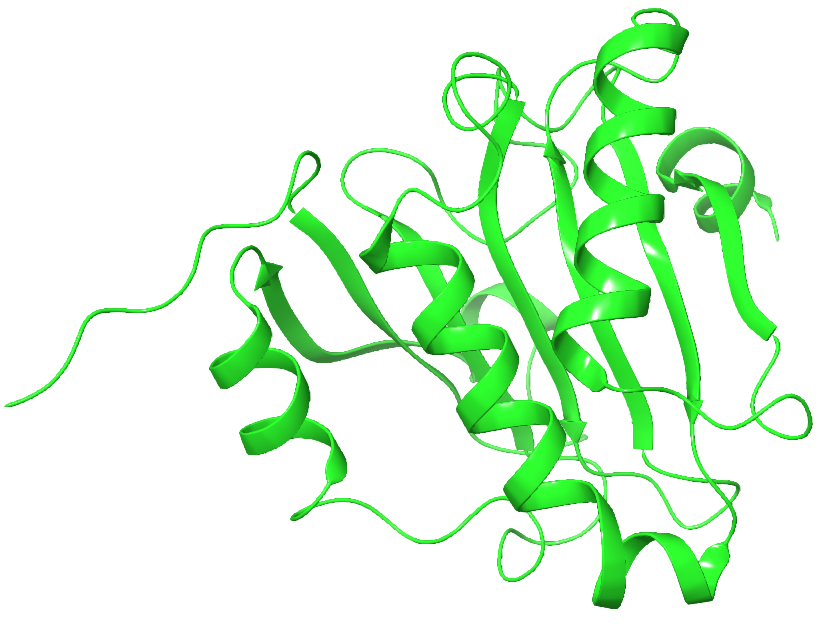 Ligand PreparationMastero13.2-File-Import structure in SDF format-Ligprep-workspace format-default setting-Run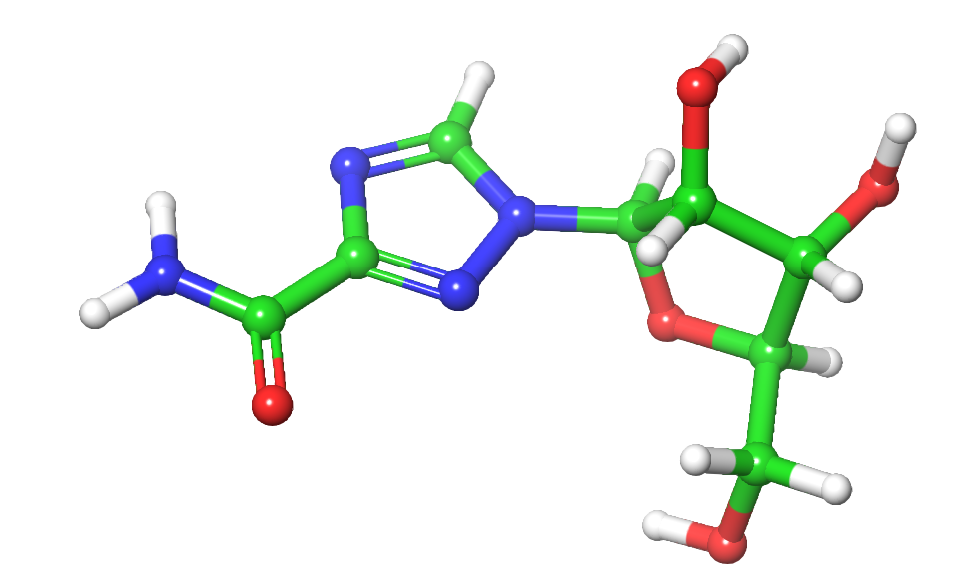 Glide preparationMastero13.2- prepared protein- Entry point selection-Glide browser-Receptor Grid generation- select entry point- Default setting – RunDockingMaestro 13.2- Ligand docking- Glide prepared protein maestro format- Prepared Ligand- Run     +=       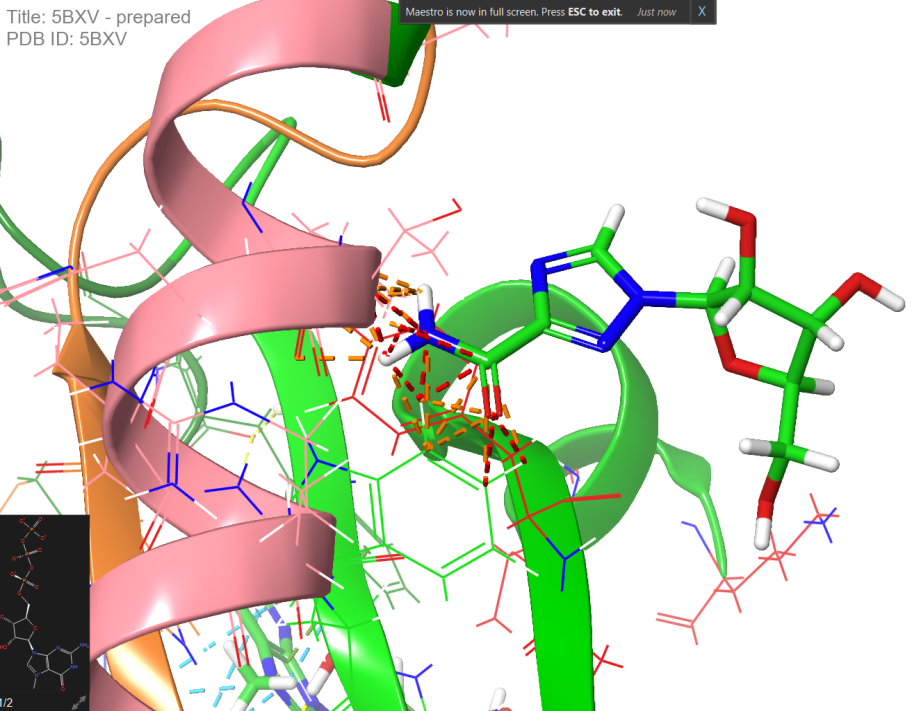 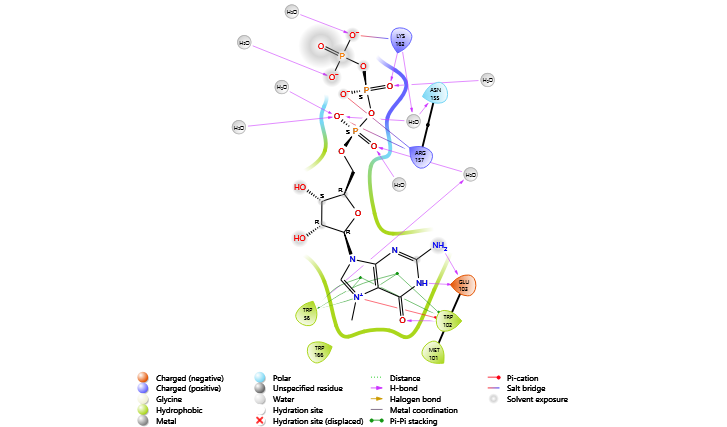  Protein-Ligand intraction with molecular docking of ribavirinDocking analyis of ribavirin 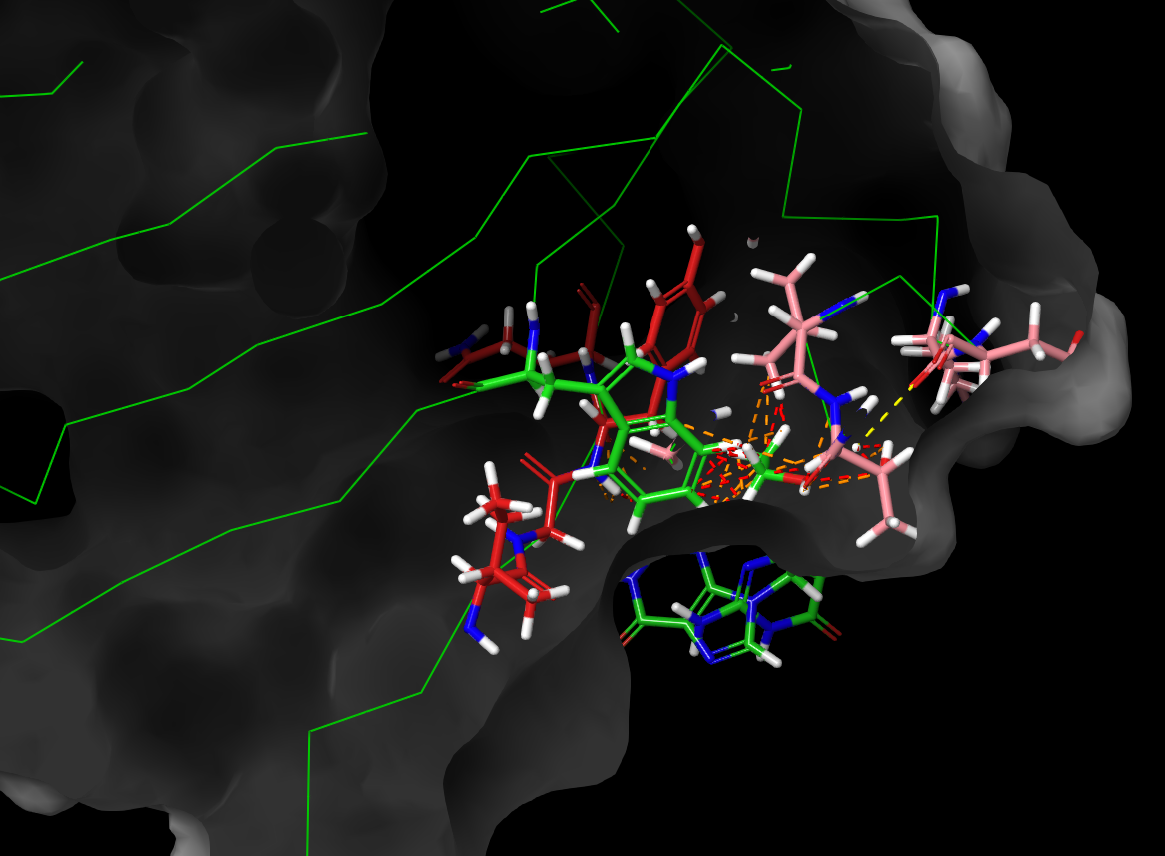 ConclusionsEukaryotic translation initiation factor -4E (eIF4E)  main protease inhibitor is a key to reduce the spread of the cancer infection and repurposing approved antiviral drugs is a fast approach in finding the safest treatment for the novel anticancer treatment.Further more ribavirin has shown to be safe and effective  to enhance anticancer activity .The extensive work carried out in this study is to examine the interaction of the  cancer protein and different antiviral drug ligands to inhibit the cancer protein main protease, the most robust preclinical docking suggest that ribavirin principal target  in serveral cancer is eIF4E,modulated via direct binding and competiitive inhibition. The results from this in silico molecular docking study enhance the use of ribavirin for as potential candidate drugs for the treatment of cancer because the drug expressed their highest docking scores.References1. Friesner RA, Banks JL, Murphy RB, Halgren TA, Klicic JJ, Mainz DT, et al. Glide: A New Approach for Rapid, Accurate Docking and Scoring. 1. Method and Assessment of Docking acuracy. J Med Chem. 2004; 47: 1739-1749. Jones G, Wilett P, Glein RC, Leach AR, Taylor R. Development and Validation of Genetic Algorithm and an Empirical Binding Free Energy Function. J Mol Biol. 1997; 267: 727-748. S.noLigandDocking scoresTotal no of hydrogen in protein (polar and non polar)RMSD=Root mean square deviation1.Ribavirin-1258.833H-3227(non-polar-1752 )and (polar-927)0.600